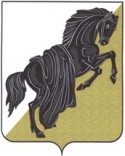 Об утверждении Порядка по уведомлениюпредставителя нанимателя (работодателя) о фактах обращения в целях склонения муниципального служащего Багарякскогосельского поселения к совершению коррупционных правонарушений 	В целях реализации антикоррупционной политики на территории Багарякского сельского поселения и в соответствии с Федеральным законом от 25 декабря 2008 года № 273-ФЗ и Планом противодействия коррупции в Челябинской области, утвержденного постановлением Губернатора Челябинской области от 29.09.2008 № 322, и Планом мероприятий противодействия коррупции на территории Каслинского муниципального района на 2011-2013 годы  от 28.02.2011 № 106,ПОСТАНОВЛЯЮ:1.Утвердить Порядка по уведомлению представителя нанимателя (работодателя) о фактах обращения в целях склонения муниципального служащего Багарякского сельского поселения к совершению коррупционных правонарушений (Порядок прилагается).2.Утвердить форму уведомления представителя нанимателя (работодателя) о фактах обращения в целях склонения государственного служащего к совершению коррупционных правонарушений (приложение №1).3. Контроль за исполнением настоящего постановления оставляю за собой.Глава Багарякского сельского поселения                                                А.Н.ШульгинУТВЕРЖДЕНПостановлением администрацииБагарякского сельского поселенияот 05.04.2011     № 35П О Р Я Д О Кпо уведомлению представителя нанимателя (работодателя)о фактах обращения в целях склонения муниципального служащего Багарякскогосельского поселения к совершению коррупционных правонарушений 	1. Уведомление представителя нанимателя (работодателя) обо всех случаях обращения муниципальному служащему каких либо в целях склонения его к совершению  коррупционных правонарушений (далее- Уведомление) заполняется и передается муниципальным служащим главе Багарякского сельского поселения в произвольной форме или в соответствии с приложением №1 к настоящему порядку незамедлительно, когда муниципальному служащему стало известно о фактах склонения его к совершению коррупционного правонарушения или совершения другими государственными или муниципальными служащими коррупционных правонарушений, непредставления сведений либо представления заведомо недостоверных или неполных сведений о доходах об имуществе и обязательствах имущественного характера.	При нахождении муниципального служащего не при исполнении служебных обязанностей и вне пределов места работы о факте склонения его к совершению  коррупционного правонарушения и других изложенных выше фактах коррупционной направленности, он обязан уведомить представителя нанимателя (работодателя) по любым  доступным средствам связи, а по прибытии к месту службы оформить соответствующие уведомление в письменной форме.	К уведомлению прилагается все имеющиеся материалы, подтверждающие обстоятельства обращения в целях склонения муниципального служащего к совершению коррупционных правонарушений, а также изложенные выше факты коррупционной направленности.	2.Муниципальный служащий о фактах склонения его к совершению коррупционного правонарушения или совершения другими государственными или муниципальными служащими коррупционных правонарушений, непредставления сведений либо  представление недостоверных или неполных сведений о доходах, об имуществе и обязательствах имущественного характера может уведомить органы прокуратуры и другие государственные органы, о чем обязан сообщить, в том числе с указанием содержания уведомления, представителю нанимателя (работодателя).Представитель нанимателя (работодателя), которому  поступило Уведомление государственного служащего или информацию от него о фактах коррупционных правонарушений, обязан незамедлительно передать их в Каслинскую городскую прокуратуру для регистрации и  последующего реагирования в установленном порядке.	3.Муниципальный служащий, уклонившийся от Уведомления представителя нанимателя ( работодателя) о ставших известных ему фактах коррупционных правонарушений или скрывший их, подлежит  привлечению к ответственности в соответствии с законодательством Российской Федерации.